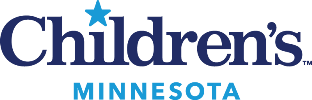 Children’s Minnesota Pediatric Neuropathology OpportunityChildren’s Minnesota, is the seventh largest pediatric health system in the United States and the only health system in Minnesota to provide care exclusively to children, from before birth through young adulthood. An independent and not-for-profit system since 1924, Children’s serves kids throughout the Upper Midwest at two free-standing hospitals, 12 primary and specialty care clinics and six rehabilitation sites. Additionally, Children’s is Minnesota's only Level I pediatric trauma center inside a hospital dedicated solely to children. Children’s maintains its longstanding commitment to the community to improve children’s health by providing high-quality, family-centered pediatric services and advancing those efforts through research and education. This work is made possible in large part by generous philanthropic and volunteer support from individuals and organizations throughout the state and region. An award-winning health system, Children’s is regularly ranked by U.S. News & World Report as a top children’s hospital.Opportunity OverviewThe Department of Pathology and Laboratory Medicine at Children's Minnesota is seeking a board certified/eligible pathologist with fellowship training in neuropathology. Additional expertise or interest in pediatric pathology or another area of anatomic pathology is welcome. The Pathology Department receives approximately 10,000 surgical and cytology specimens and processes nearly 1 million laboratory tests per year. We have a very collegial and collaborative department which enjoys a close consultative relationship with all clinical and surgical services.   Qualifications:Must have an M.D., D.O. or equivalent degree from another country with a current Minnesota Medical License or the ability to obtain one.BC/BE in Anatomic Pathology or Anatomic and Clinical Pathology.BC/BE in Neuropathology. Ability to be successfully credentialed by both Hospital and 3rd Party Payers.Demonstrated history of positive relations with colleagues, support staff, administrators, patients and families. For consideration, please submit your cover letter and CV to Melissa Coulson. Melissa CoulsonSenior Physician Recruiter Children’s Minnesota (952) 992-5316melissa.coulson@childrensmn.org 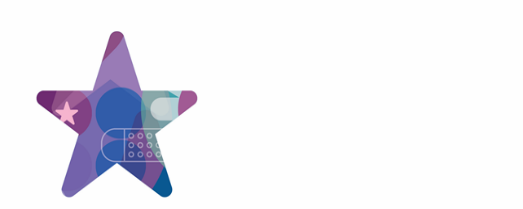 